新 书 推 荐中文书名：《路西法的银行家：未删减版》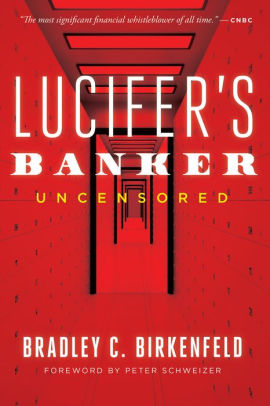 英文书名：LUCIFER’S BANKER: Uncensored作    者：Bradly C. Birkenfeld; Foreword by Peter Schwetzer出 版 社：Republic Books代理公司：Biagi/ANA/Conor页    数：352页出版时间：2020年10月代理地区：中国大陆、台湾审读资料：电子稿类    型：非小说本书原版已授权德国、法国、意大利、日本、希腊、俄罗斯、罗马尼亚Amazon Bestseller in White Collar CrimeAmazon Bestseller in Financial ServicesAmazon Bestseller in Banks & Banking内容简介：全新无删节版！布拉德利·伯肯菲尔德（Bradley Birkenfeld），世界上最大的私人银行——瑞银集团的银行家，瑞士离岸公司和秘密编号账户空壳游戏的专家。他为超级富豪客户提供美酒佳肴，将他们数百万美元的账户隐藏起来，不为任何人所知，包括商业伙伴、配偶和税务机关。随着客户名单的增加，伯肯菲尔德享受着钞票浴和香车美女，但当他发现瑞银计划背叛他时，他毫不犹豫地向美国政府告发了瑞银。美国司法部蔑视伯肯菲尔德史无前例的告密行为，企图以共谋罪让他闭嘴。然而，伯肯菲尔德并没有被吓倒。他将自己的秘密诉诸美国参议院、证券交易委员会和国内税收署，并取得了胜利。他的爆料帮助美国财政部从美国偷税漏税者那里追回了超过150亿美元的税款、罚款和罚金。但伯肯菲尔德震惊地发现，就在他与美国政府合作的同时，司法部仍在穷追不舍。他被捕入狱，在联邦监狱服刑 30 个月。然而出狱后，美国国税局向他颁发了 1.04 亿美元的举报奖金，美国有史以来最大的一笔证人奖金。作为一部令人目不暇接的纪实文学，《路西法的银行家》以引人入胜的幕后故事揭示了瑞士高资产净值银行业的秘密，并痛陈美国司法系统的漏洞与不公。读者将跟随伯肯菲尔德，对司法部的无能和腐败大发雷霆，并“痛击”世界上最知名、最强大的银行，与他一同欢呼。作者简介：布拉德利·伯肯菲尔德（Bradley C. Birkenfeld），金盆洗手的金融业人士，有“史上最重要的举报人”之美称。他致力于揭露和消除欺诈行为，不遗余力地支持举报。多亏了布拉德利的史诗级举报，逃税、欺诈、腐败和恐怖活动的金融风险和成本直线上升。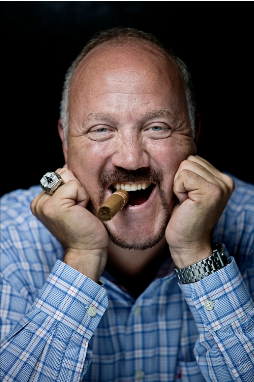 伯肯菲尔德拥有佛蒙特州诺威奇大学经济学学士学位，瑞士美国商学院国际工商管理硕士学位。作为曲棍球爱好者，他是波士顿棕熊队的终身球迷，布拉德与球队一起帮助弱势儿童，并从事更多慈善事业。媒体评价：“让那些混蛋永远别想睡个安稳觉！” ——朱利安·阿桑奇，维基解密创始人“一个人如何对抗洗钱卡特尔并取得胜利——一个关于企业间谍、肮脏会计和无节制贪婪的快节奏故事。”——Madoff Whistleblower“这也许是有史以来最好的公司犯罪书籍之一。”——Corporate Crime Reporter“布拉德利·伯肯菲尔德，金融界永远不会忘记的名字。”——《纽黑文纪事报》“有史以来最重量级的金融举报人。” ——CNBC“简而言之，伯肯菲尔德必须视为有史以来最大的告密者之一。”——税务说明“如果说有一个人能够引起全世界公众对离岸世界的关注，那他只可能是布拉德利·伯肯菲尔德。”——《金融时报》“2007年，一个名叫布拉德利·伯肯菲尔德的告密者撕开了瑞银集团的遮羞布。”——《华盛顿邮报》“我必须写这条书评，为了表达我对纳税人利用瑞士银行秘密账户，尤其是瑞银集团账户继续逃税的担忧。”——查尔斯·格拉斯利，美国参议员“应该在华尔街为布拉德利立一座雕像，而不是判他入狱。——《纽约每日新闻》“如果2007 年夏天伯肯菲尔德先生没有走进司法部的大门，美国政府就不可能发现这一巨大的欺诈阴谋。”——美国司法部某检察官“无论在广度还是深度上，举报人提供的信息都是独一无二的。” ——美国国内税收署“那么，伯肯菲尔德先生是否配得上1.04 亿美元的奖金呢？我告诉大伙儿，1.04亿里面一分钱都不能少。”——美国国内税收署某代理人感谢您的阅读！请将反馈信息发至：版权负责人Email：Rights@nurnberg.com.cn安德鲁·纳伯格联合国际有限公司北京代表处北京市海淀区中关村大街甲59号中国人民大学文化大厦1705室, 邮编：100872电话：010-82504106, 传真：010-82504200公司网址：http://www.nurnberg.com.cn书目下载：http://www.nurnberg.com.cn/booklist_zh/list.aspx书讯浏览：http://www.nurnberg.com.cn/book/book.aspx视频推荐：http://www.nurnberg.com.cn/video/video.aspx豆瓣小站：http://site.douban.com/110577/新浪微博：安德鲁纳伯格公司的微博_微博 (weibo.com)微信订阅号：ANABJ2002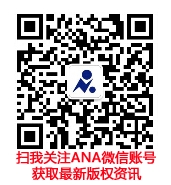 